1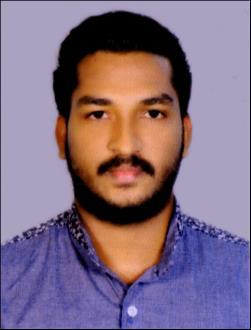 CURRICULAM VITAEJIBU Email :  jibu-394532@2freemail.com :: CARRER OBJECTIVES :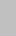 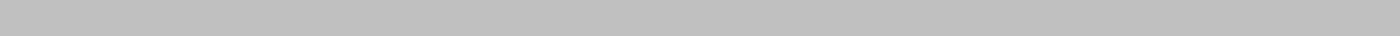 To work in a challenging and creative environment where I can achieve good career and effectively contribute towards the goals of the organization and challenging career with an organization, where my skills, knowledge and experience can be utilized to serve the firm to the best of my efforts.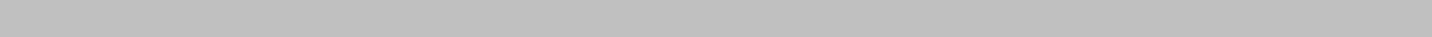 :: QUALIFICATIONS :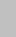 BE- CIVIL ENGINEERINGTECHNICAL SKILLS:AutoCAD 2DQA/QCQSREVITMS Office::PROFESSIONAL EXPERIENCE DETAILS: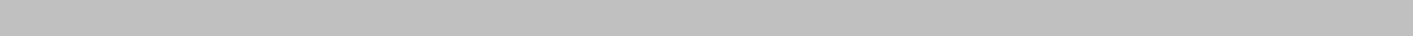 MUSCAT11RESPONSIBILITIESWell knowledge of taking survey and setting out of buildings and boundary walls by using Dumpy level and Theodolite.As a civil engineer, plans, assigns, schedules, and supervises all the works that are going on the site including MEP also.Well knowledge of arranging labours on site and supervising them to achieve the goalsContributes to team effort by accomplishing related results as needed.Develops project objectives by reviewing project proposals and plans; conferring with management.Knowledge of taking estimation of different type of structures and reinforcement worksProducing construction methodologiesINDIAPERIOD: June 2016 to may 2017DESIGNATION: Site Engineer ( Building constructions )RESPONSIBILITIESPreparation of monthly operating review, feeder reports, availability index etc.Provided cost effective solutions to recurring construction problems.Coordinated with contractors and supervisors in processing monthly reports to make sure that all information is incorporated in report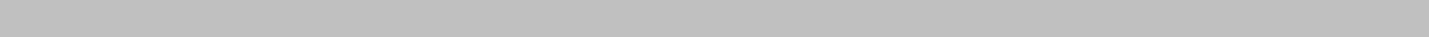 :: STRENGTHS:Ability to work in high pressure, fast paced and diverse environments.21Quick learner with good grasping and analytical skills.Adaptable to new Environment :: EDUCATION DETAILS: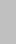 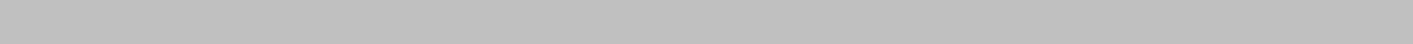 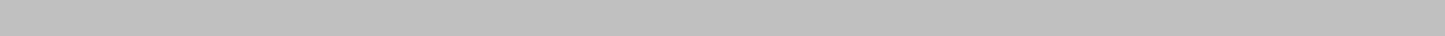 :: HOBBIES:Playing cricket , pencil drawing, reading newspaper, and listening Music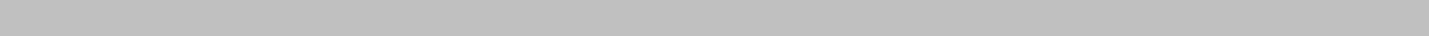 ::DRIVING LICENSE DETAILS:1Sex:	MaleLanguages known:	English, Hindi, Malayalam and Tamil:: DECLARATION: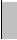 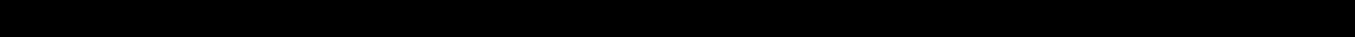 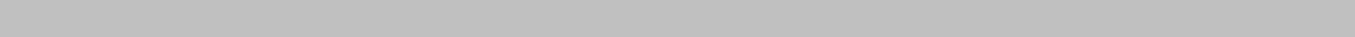 I hereby declare that the above information written in the proceeding forms are true and correct and that I have not knowingly withheld any facts or circumstances that would if disclosed affect my application.PLACE :	AJMANDATE  :4PERIOD:   JUNE 2017 TO MAY 2019:   JUNE 2017 TO MAY 2019DESIGNATION:CIVIL SITE ENGINEERCLIENT:ROYAL OMAN POLICECLASS/COURSEBOARDYEAR OFYEAR OF% SCOREDPASSINGPASSING% SCOREDPASSINGPASSINGBE Civil engineeringBE Civil engineeringBE Civil engineeringANNA UNIVERSITYANNA UNIVERSITYANNA UNIVERSITY20166565(Jayamatha Engineering college)(Jayamatha Engineering college)(Jayamatha Engineering college)XIIXIIStateStateState20128989XXSSLCSSLCSSLC20108585TypeType:Indian licenseValid fromValid from:18/06/2010Valid toValid to:17/06/2030:: PASSPORT DETAILS:Date Of IssueDate Of Issue:  26-05-2016:  26-05-2016Date Of ExpiryDate Of Expiry:  25-05-2026:  25-05-2026:: PERSONAL DETAILS:Date of BirthDate of Birth:22-08-1994NationalityNationality:IndianReligionReligion:Christian 3